LeadershipHopkinsville - Christian CountyApplication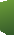 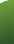 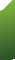 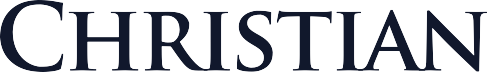 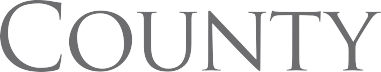 LEADERSHIP HOPKINSVILLE - CHRISTIAN COUNTYwww.leadershiphopkinsville.com2800 Fort Campbell Blvd.Hopkinsville, KY 42240270-885-9096PERSONAL DATAName	    Name Tag 	
Home Address
City
State   	
Zip Business AddressCity
State   	ZipHome/Cell Phone Business Phone  Fax  	Email Personal Email address (for alumni purposes) How did you hear about Leadership?  What is your T-Shirt Size?	         Do you have any food allergies or medical food restrictions?    If so, please indicate them here:EDUCATIONList your educational background. Begin with high school and continue in chronological order with college(s) and other schools or specialized training you have attended or attained.Name and Location of School	Dates (from/to)	Degree	MajorList special awards/honors or leadership positions during school years.EMPLOYMENT (You may attach additional pages if necessary)Present Employer Title/Responsibility Since List previous employment in reverse chronological order, including active duty military.List business/professional affiliations, positions/assignments held and period of affiliation.
What do you consider your highest career achievement to date.
COMMUNITY INVOLVEMENTList up to five (5) community, state, civic, religious, government, school, social, athletic or other organizations or activities to which you have volunteered or contributed leadership. Please include any current and/or previous community involvement.Organization	Position/Assignment/Responsibilities	Date of involvementWhat have you accomplished in these activities that you consider important and why?How much time each month do you currently commit to volunteer work?If you have not been able to participate in the community in the past, what conditions have now changed that enable you to seek involvement in the community?Would you be willing to accept a position on a board and/or committee within the community after graduation?   YES/NODoes your job afford you the flexibility to pursue such interest?	YES/NOFINANCIAL HARDSHIPWill you be requesting a partial scholarship due to a financial hardship?	YES/NO If so, please explain your extenuating circumstances.PARTICIPANT  COMMITMENTTo graduate from Leadership Hopkinsville-Christian County, you, as a participant are required to attend ALL days.I understand the purposes of the Leadership Hopkinsville-Christian County program and if I am selected, I will devote the time and resources necessary to complete the program.  I further understand that many of the class days associated with the Leadership program begin between 7:00 & 7:30 AM and sometimes do not conclude until 5:00 PM.The opening retreat is mandatory. No exceptions will be made.I understand that if I miss one of the class days, I will not be eligible for graduation until I complete the missed day during the following class year. I understand that if I miss more than one session, for whatever reason, I will no longer be eligible for graduation from the program and no portion of the tuition shall be refunded.I understand these commitments and agree to be bound by them in signing this application.Applicant Signature	Date. . . . . . . . . . . . . . . . . . . . . . . . . . . . . . . . . . . . . . . . . . . . . . . . . . . . . . . . . . . . . . . . . . . . . . . . . . . . . . . . . . . . . . . . .EMPLOYER COMMITMENTThis application has the approval of this organization and the applicant has our full support, which includes the time required to participate in the program. I have read and agree to the program purpose, selection criteria, attendance requirements and tuition refund policy.I understand these commitments and agree to be bound by them in signing this application.Employer Signature	Date. . . . . . . . . . . . . . . . . . . . . . . . . . . . . . . . . . . . . . . . . . . . . . . . . . . . . . . . . . . . . . . . . . . . . . . . . . . . . . . . . . . . . . . . .If you have any questions about the program, or this application, please call 270-885-9096 or email at leadership@christiancountychamber.com.  If the applicant is selected, he or she will be notified by Monday, July 1, 2020.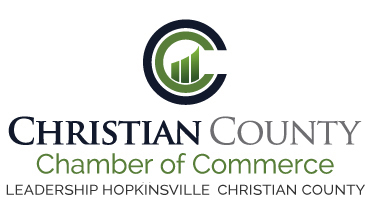 Please return completed application to Leadership Hopkinsville-Christian County Christian County Chamber of Commerce 2800 Fort Campbell Blvd.Hopkinsville, KY 42240 www.leadershiphopkinsville.comTHE PROGRAMLEADERSHIP HOPKINSVILLE-CHRISTIAN COUNTY is a programdesigned to develop the leadership potential existing in our community. It brings together individuals with diverse backgrounds and experiences, who have demonstrated talent and commitment for leadership.The program includes:One full day of class each month in various locations throughout the area (2-day overnight retreat in August)Opportunities to network with Focus 21st Century and 
other leadership groupsClassroom study and homeworkSmall group discussionsFacility toursExtensive program, class and community related group presentationsCommunity service eventsTraining in leadership skillsSTATEMENT OF PURPOSEIt is the goal of LEADERSHIP HOPKINSVILLE-CHRISTIAN COUNTYto develop a source of informed, civic-oriented, volunteer leaders who are interested in helping direct the future of Hopkinsville and Christian County.The program will:Provide a systematic, educational program to familiarize participants with the community’s opportunities, needs, problems and resources.Establish an effective dialogue and peer-relationship arena among participants and program alumni, as a common ground for present and future communication.Provide a rapport among participants and individuals currently in leadership positions within the community.Identify individuals who have demonstrated leadership qualities and concern for the community’s future.SELECTION CRITERIAParticipation in LEADERSHIP is a competitive process open to people living or working in Christian County. The Selection Committee will select up to (20) participants who represent a cross-section of the community. Applicants must have thefull support of the organization or business they represent in order to commit the time and effort required by the program.  It is an honor to be chosen for LEADERSHIP, therefore, there is an expectation that the individual will remain involved in Hopkinsville and Christian County in the near future. Program selection is application based. Applications will be reviewed by the Selection Committee and, pending the review, all applicants will be notified of their acceptance or non-acceptance.  Admission is expected to be highly competitive and those not chosen are encouraged to reapply the following year.ATTENDANCE REQUIREMENTSIt is an honor to be chosen for the LEADERSHIP program and as such, attendance at each and every session, class and activity is mandatory. This includes the opening and closing retreats, the monthly class days, and any other time that is required to fulfill the programs, projects, and community service events.If (only for extenuating circumstances) a class member misses a monthly class session, that individual may stay in the class; however, in order to graduate from the program, the missed day must be completed during the following class year. If more than one class day is missed, the participant will no longer be eligible for graduation but may reapply for future classes. Anything less than a full day’s attendance is considered an absence. Absence from the opening retreat may not be made up. The leadership board will contact a participant’s employer or sponsor in the event of any absence and/or of ineligibility for graduation.TUITIONA nominal tuition fee is charged for the LEADERSHIP program, which covers all your meals, lodging and instructional materials used throughout the course. The fee is $550 for Chamber members and $600 for non-members. If a participant’s employer pays the tuition fee of $500 for Chamber members or $550 for non-members, the participant is required to pay the participant fee of $50 to demonstrate individual commitment to the program. The $50 personal fee is due upon notification of acceptance into the program. The balance is due prior to the opening retreat. No refund of tuition will be issued for any reason beyond two weeks prior to the opening retreat. A limited number of partial scholarships may be available for hardship situations.Please give serious consideration to all criteria requirements, involvement, and attendance mandates before applying. If you have any questions please call 270-885-9096.July 16- Class Announcement (Subject to Change) Business After HoursAugust 6 & 7 - Opening Retreat (Thursday and Friday)September 4 - Agriculture DayOctober 2 - Community Life & Social Diversity DayNovember 6 - Education DayDecember 4 - Government & Justice Day Class
December 11 –Presentations (Morning Event)                                      January 8 - Health & Human Services DayFebruary 5 - Business & Industry DayMarch 4 (Thursday) - Military Day (Subject to Change)April 16 - Arts & Heritage Day May 7 - Closing RetreatMay 14 - Graduation 5